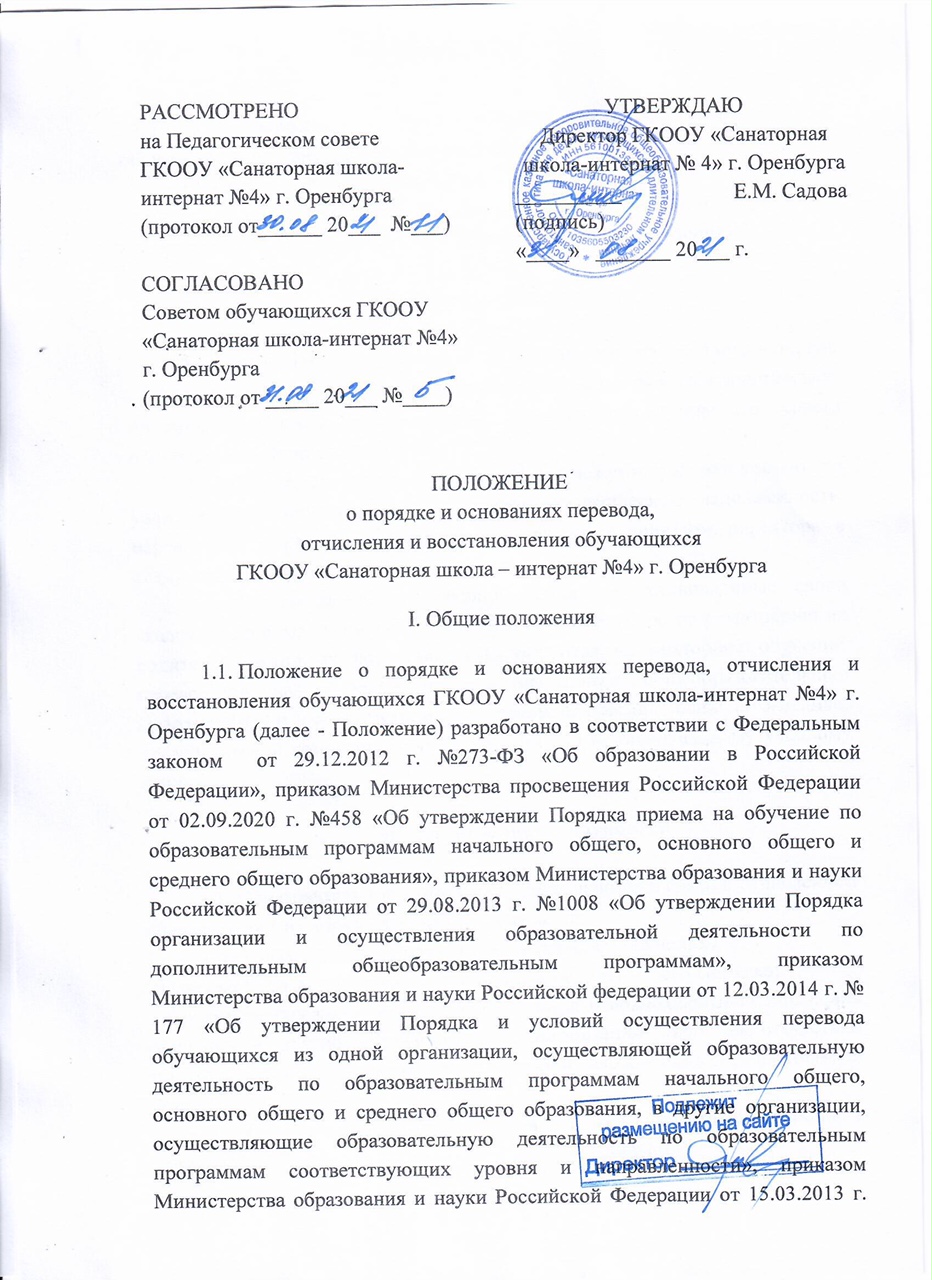 №185 «Об утверждении Порядка применения к обучающимся снятия с обучающихся мер дисциплинарного взыскания».1.2. Положение регламентирует порядок и условия перевода, отчисления и восстановления обучающихся ГКООУ «Санаторная школа-интернат №4» г. Оренбурга (далее – образовательная организация).II. Перевод обучающихся2.1. Обучающиеся, освоившие в полном объеме соответствующую образовательную программу за учебный год, переводятся в следующий классприказом директора на основании решения педагогического совета образовательной организации.2.2. Обучающиеся, не прошедшие промежуточную аттестацию по уважительным причинам или имеющие академическую задолженность, переводятся решением педагогического совета и приказом директора в следующий класс условно. 2.3. Обучающиеся, не ликвидировавшие в установленные сроки академической задолженности с момента ее образования, по усмотрению их родителей (законных представителей) остаются на повторное обучение, переводятся на обучение по адаптированным общеобразовательным программам в соответствии с рекомендациями психолого-медико-педагогической комиссии либо на обучение по индивидуальному учебному плану.III. Отчисление обучающихся3.1. Образовательные отношения прекращаются в связи с отчислением обучающегося из образовательной организации:в связи с получением образования (завершением обучения);досрочно по основаниям, указанным в п.3.2. настоящего Порядка;на основании заключения врача-фтизиатра о возможности продолжения обучения в другой образовательной организации либо об отсутствии необходимости в дальнейшем оздоровлении и нахождении в образовательной организации.3.2. Образовательные отношения могут быть прекращены досрочно в следующих случаях:1) по инициативе обучающегося или родителей (законных представителей) несовершеннолетнего обучающегося, в том числе, в случае перевода обучающегося в другую образовательную организацию;2) по инициативе образовательной организации:- в случае применения к обучающемуся, достигшему возраста пятнадцати лет, отчисления как меры дисциплинарного взыскания (при наличии замечания, выговора) за неисполнение или нарушение устава образовательной организации, правил внутреннего распорядка и иных локальных нормативных актов по вопросам организации и осуществления образовательной деятельности, а также в соответствии с приказом министерства образования и науки Российской Федерации от 15.03.2013 г. №185 «Об утверждении Порядка применения к обучающимся и снятия с обучающихся мер дисциплинарного взыскания».- в случае установления нарушения порядка приема в образовательную организацию, повлекшего по вине совершеннолетнего обучающегося либо родителя/законного представителя несовершеннолетнего обучающегося его незаконное зачисление в образовательную организацию;3) по обстоятельствам, не зависящим от воли совершеннолетнего обучающегося или родителей (законных представителей) несовершеннолетнего обучающегося и образовательной организации, в том числе, в случае ликвидации образовательной организации, осуществляющей образовательную деятельность.3.3. Досрочное прекращение образовательных отношений по инициативе обучающегося, родителей (законных представителей) несовершеннолетнего обучающегося не влечет за собой каких-либо дополнительных, в том числе материальных, обязательств указанного обучающегося перед образовательной организацией.3.4. Основанием для прекращения образовательных отношений является приказ директора об отчислении обучающегося из образовательной организации на основании заявления родителя (законного представителя). Права и обязанности обучающегося, предусмотренные законодательством об образовании и локальными нормативными актами образовательной организации, прекращаются с даты его отчисления из образовательной организации.3.5. При досрочном прекращении образовательных отношений, в том числе лицам, не прошедшим итоговой аттестации или получившим на итоговой аттестации неудовлетворительные результаты, а также лицам, освоившим часть образовательной программы, образовательная организация в трехдневный срок после издания распорядительного акта об отчислении обучающегося выдает отчисленному лицу справку об обучении или периоде обучения в порядке установленном образовательной организацией.IV. Восстановление обучающихся4.1. Восстановление обучающихся в образовательной организации не предусмотрено.